Curriculum vitaeTranslator – Reviser: English (mother tongue), French, SpanishBorn on 3rd April 1956 – Nationality: Irish and FrenchEducation:National University of Ireland:1976: Bachelor of Arts (Modern Languages)1977: Higher Diploma in EducationProfessional experience:1989-2017: UPSA Laboratoires (A Bristol–Myers Squibb Company)
Translation and revision of texts for a pharmaceutical industry leader (regulatory affairs, medical, clinical, pharmacology).1980-1989: OIPC-International Criminal Police Organisation–Interpol
Translation and revision of texts for the organisation’s mission (wanted notices, narcotics, counterfeit currency, stolen works of art, organised crime, etc.)1978-1980: Teacher of English – Labolangues Cetradel – Paris, France.1977-1978: English Language Assistant – French Ministry of Education (Lycée Paul–Louis Courier, 37000 Tours, France)Stephen O’Sullivan Traductions S.A.S.U.
29, rue de Bellefond
75009 Paris
France06 64 85 91 60
stephen@sostraductions.comWebsite: www.sostraductions.com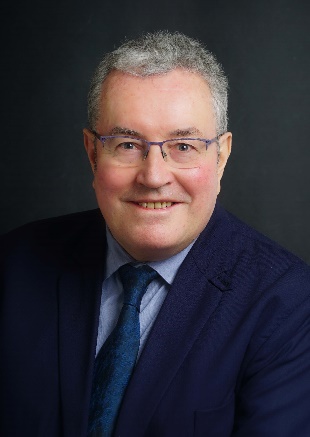 